Carta de bienvenida al nuevo empleado	 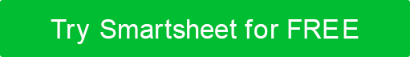 Estimado [Nombre del empleado], ¡Bienvenido a [Nombre de la empresa] y al equipo de [Nombre del departamento]! Me complace que se una a nosotros como [título del trabajo]. Su papel es crucial para cumplir con los objetivos de nuestro departamento, y estoy seguro de que su [conjunto de habilidades, experiencia única, educación reciente, etc.] demostrará ser un gran activo para nuestro éxito continuo. Complete los documentos adjuntos o acceda a los enlaces proporcionados para completar su documentación de incorporación.  Su nuevo equipo está aquí para apoyar su transición. Por favor, siéntase libre de llamar a cualquiera de nosotros para que le ayudemos. Esperamos su éxito en [Nombre de la empresa]. Sinceramente [Nombre del gerente] [Título del gerente] RENUNCIACualquier artículo, plantilla o información proporcionada por Smartsheet en el sitio web es solo para referencia. Si bien nos esforzamos por mantener la información actualizada y correcta, no hacemos representaciones o garantías de ningún tipo, expresas o implícitas, sobre la integridad, precisión, confiabilidad, idoneidad o disponibilidad con respecto al sitio web o la información, artículos, plantillas o gráficos relacionados contenidos en el sitio web. Por lo tanto, cualquier confianza que deposite en dicha información es estrictamente bajo su propio riesgo.